Ход урокаПодготовка к активной учебно-познавательной деятельности                        15 мин.Подготовка к активной учебно-познавательной деятельности                        15 мин.Задача: актуализация знаний и умений, обеспечение мотивации, принятия цели, готовности к активной учебно-познавательной деятельности.Метод: /репродуктивный, продуктивный/.                                                        Форма работы: /фронтальная, групповая, парная, индивидуальная/.Задача: актуализация знаний и умений, обеспечение мотивации, принятия цели, готовности к активной учебно-познавательной деятельности.Метод: /репродуктивный, продуктивный/.                                                        Форма работы: /фронтальная, групповая, парная, индивидуальная/.Деятельность учителяДеятельность обучающихся1. Организует самостоятельную работу учеников по предыдущей теме урока.- тест /Classroom, Google -форма/ (слайд 1)- Организует знакомство с результатами работы.- понимание ошибки (если есть) /фронтально/.- Организует оценивание этапа по критериям /кубики/.ФИЗМИНУТКА /ГЛАЗА/2. Организует введение в тему урока с помощью математической разминки “ДА/НЕТ” (прил. 2)- Натуральный ряд чисел начинается с 1. ДА- Чтобы получить предыдущее число, нужно отнять 1. ДА- Число 4 стоит перед числом 3. НЕТ- 3 и 5 - это соседи числа 4. ДА- Число 2 - это предыдущее число для числа 1. НЕТ 3. Организует определение темы урока и его цели.- С какими числами мы встретились в разминке? 1,2,3,4,5- Значит, тема нашего урока …- Цель урока: закрепить способы составления равенств и неравенств с числами 1, 2, 3, 4, 5              /с помощью фигур и чисел/.закрепить состав чисел 2-5, уметь записывать равенства и неравенства двумя способами /графически и математически/ИндивидуальноПроверка автоматическиОценивание (0-1-2)верно 3 из 3 – зеленый кубик (2 балла)верно 2 из 3 – желтый кубик (1 балл)верно 1 из 3 или все неверно - красный                                                кубик (0 баллов)ФронтальноБез оцениванияПроверка: ДА/НЕТкиФронтальноБез оцениванияТема: «Числа от 1 до 5. Закрепление»                               Закрепление полученных знаний                                   15 мин                              Закрепление полученных знаний                                   15 минЗадача: обеспечение восприятия, осмысления и первичного запоминания знаний и способов действий, связей и отношений в объекте изучения, организация активных самостоятельных действий обучающихся.Метод: /репродуктивный, продуктивный/.                                             Форма работы: /фронтальная, групповая, парная, индивидуальная/.Задача: обеспечение восприятия, осмысления и первичного запоминания знаний и способов действий, связей и отношений в объекте изучения, организация активных самостоятельных действий обучающихся.Метод: /репродуктивный, продуктивный/.                                             Форма работы: /фронтальная, групповая, парная, индивидуальная/.Деятельность учителяДеятельность обучающихся1.Организует работу по записи равенств и неравенств двумя способами /обычная тетрадь/- Слайд 4 (СХЕМА 1)- Сравните, составив пары.- Что можно сказать о количестве квадратов относительно треугольников? - Запишем неравенство с помощью фигур.ЭТО ПЕРВЫЙ СПОСОБ ЗАПИСИ НЕРАВЕНСТВ - С ПОМОЩЬЮ ФИГУР И ЗНАКОВ <, > - графический.- Самостоятельно обозначьте фигуры числами,  запишите неравенство математически.ЭТО ВТОРОЙ СПОСОБ ЗАПИСИ НЕРАВЕНСТВ -  С ПОМОЩЬЮ ЧИСЕЛ И ЗНАКОВ <, >.- Что можно сказать о количестве треугольников относительно квадратов? - Запишем неравенство с помощью фигур.- Самостоятельно обозначьте фигуры числами.- Запишите неравенство математически.- Слайд 5 (СХЕМА 2)- Сравните, составив пары.- Запишем равенство с помощью фигур.ЭТО ПЕРВЫЙ СПОСОБ ЗАПИСИ РАВЕНСТВ С ПОМОЩЬЮ ФИГУР И ЗНАКА =.- Самостоятельно обозначьте фигуры числами.- Запишите равенство математически.ЭТО ВТОРОЙ СПОСОБ ЗАПИСИ РАВЕНСТВ С ПОМОЩЬЮ ЧИСЕЛ И ЗНАКА =.- Организует проверку записи неравенств и равенств математическим способом по образцу (слайд 6).- понимание ошибки (если есть) /индивидуально/.- Организует оценивание этапа /кубики/.ФИЗМИНУТКА /ТЕЛО/- меньше 5 - сесть,- больше 5 - прыгнуть,- равно 5 - хлопнуть.2.Организует самостоятельную работу /обычная тетрадь, карточка урока/.- Повторим состав чисел 2, 3, 4, 5./Вписать пропущенные числа/- Восстанови равенства, вставь пропущенные числа.  САМОСТОЯТЕЛЬНО или  ТАБЛИЦА “ДОМИКИ ЧИСЕЛ” - СПРАВОЧНИК  или ПОМОЩЬ УЧИТЕЛЯ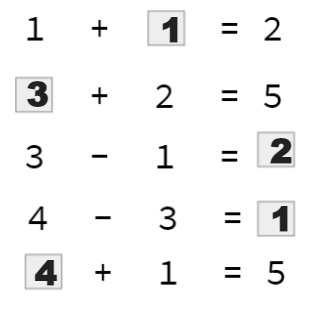 3. Организует работу в паре /обычная тетрадь, карточка урока/ПРАВИЛА РАБОТЫ В ГРУППЕ- Разверните карточку и рассмотрите ее внимательно.- Перед вами 2 способа записи равенств /математический и графический/.- Вдвоем, договорившись, подберите каждому равенству свою схему.- Соедините равенство и схему.- Проверим работу пары.Фронтально/Индивидуально Ученик 1 /на электр. панели/Ученик 2  /на электр. панели/ВСЕ    /записывают неравенство              математическим способом            самостоятельно/Ученик 3   /на электр. панели/ВСЕ    /записывают неравенство              математическим способом              самостоятельно/Ученик 4   /на электр. панели/ Ученик 5   /на электр. панели/ВСЕ    /записывают равенство             математическим способом             самостоятельно/Проверка по образцу на экранеОценивание (0-1-2)все верно – зеленый кубик (2 балла) 1-2 ошибки - желтый кубик (1 балл)более 2 ошибок - красный кубик (0 баллов)ФронтальноУченик 6 /на электр. панели/Фронтально/Индивидуально Дифференцировано по степени самостоятельностиПроверка по образцуОценивание (0-1-2)все верно – зеленый кубик (2 балла) 1-2 ошибки - желтый кубик (1 балл)более 2 ошибок - красный кубик (0 баллов)ФронтальноВ паре (рассажены парами)Без оценивания1. Учитель /на электр. панели/2. Ученик 73. Ученик 84. Ученик 95. Ученик 10Итог на рефлексивной основе                                         5 мин.Итог на рефлексивной основе                                         5 мин.Задача: обеспечить анализ, оценку собственной деятельности каждым обучающимся с учетом поставленных в начале урока целей.Метод: /репродуктивный, продуктивный/.                                                                                 Форма работы: / индивидуальная/.Задача: обеспечить анализ, оценку собственной деятельности каждым обучающимся с учетом поставленных в начале урока целей.Метод: /репродуктивный, продуктивный/.                                                                                 Форма работы: / индивидуальная/.Деятельность учителяДеятельность обучающихсяКачественное оценивание работы на уроке.5-6 баллов – зеленый смайлик 3-4 балла - желтый смайлик0-2 балла - красный смайлик- Прикрепить свой смайлик урока на доску к соответствующему высказыванию.Индивидуально/ФронтальноОпределяют смайлик за работу на урокеПрикрепляют свой смайлик на доску к соответствующему высказыванию.